Преподавание предметов естественно- научного цикла на основе технологии модерации Обучать- значит вдвойне учиться.Жубер Жозеф.Профессионализм человека в любой сфере деятельности во многом зависит от уровня сформированности его мастерства. Не исключение в этом плане и профессионализм педагога (уровень его педагогического мастерства), который является не только суммой теоретических знаний, но и результатом конкретной деятельности, основанной на эмоциональной сфере и направленной на пробуждение и формирование эмоциональных чувств обучающихся, т.е. в творческом креативном проявлении личности педагога, другими словами, в творческом исполнение профессиональных функций. Во многом профессионализм определяется технологией, которую использует педагог, т.е. его способностью вовлечь детей в разные формы образовательного процесса. В свое время Николай Рерих сказал: «Новый мир имеет новые условия и требует новых действий». Сегодня как никогда эти слова актуальны для системы образования. Введение ФГОС требуют изменений в    образовании.  Учитывая это, должно измениться образовательное пространство, должны изменяться и совершенствоваться технологии обучения. Многие педагоги, сочетая элементы известных ему технологий, интуитивно приходят к той или иной, которая наиболее для них приемлема, иногда переоткрывая уже известные, даже не подозревая, что такая уже существует. Так и я пришла к технологии модерации. Moderare - в переводе с латинского - приводить в равновесие, управлять, регулировать.Вообще, как образовательная технология модерация была впервые разработана в 60-е - 70-е годы прошлого века в Германии. Сегодня модерация - это эффективная технология, которая позволяет значительно повысить результативность и качество образовательного процесса.Цели применения модерации:эффективное управление коллективом в процессе обучения;максимально полное вовлечение всех студентов в образовательный процесс;мотивированное, нацеленное на достижение образовательных результатов, интересное, обучение. Педагог в рамках данной технологии выполняет функцию не транслятора научных знаний, а используя современные образовательные активные формы, направляет обучающихся на обеспечение успешного обучения в творческой атмосфере. Акцент в такой деятельности переносится на активные методы обучения- партнерство, соуправление, а характер взаимоотношений педагогов и учеников можно определять, как субъект-субъектные.  Активные методы обучения предполагают использование такой системы методов, которая направлена, главным образом, не на изложение преподавателем готовых знаний и их воспроизведение, а на самостоятельное овладение учениками знаний в процессе активной познавательной деятельности. Антуан де Сент-Экзюпери сказал: «Не отягощайте детей мёртвым грузом фактов, обучите их приёмам и способам, которые помогут им постигать». Таким образом, активные методы обучения - это обучение деятельностью.Для получения новых знаний необходимо время, которое нужно эффективно использовать на занятии. Поэтому каждая минута должна быть учтена. Важно чётко и точно спланировать занятие, организовать и продумать каждый его этап, формы организации учебной деятельности и тогда время будет использоваться эффективно и с пользой. Все это реализовать помогает технология модерации, состоящая из 6 основных этапов.Остановимся на этапах занятия более подробно.Инициация (начало занятия) Очень многое в результате зависит от того как была начата деятельность.Если с самого начала не заинтересовать обучающегося, то в середине или, тем более, в конце этого сделать практически невозможно.С чего же тогда начать?Очень часто я на своих занятиях для этой цели использую прием «эпиграф».Это может быть четверостишие. Напимер:Геологи, биологи и все палеонтологиГенетики и химикиСвои ломают головы А может кто-нибудь из Вас Свою гипотезу создастКак, почему, когда и гдеЖизнь зародилась на Земле?Таких приемов для заинтересованности обучающегося в предстоящем занятии можно найти множество, а главное они не занимают много времени и позволяют студенту сразу включиться в предстоящий учебный процесс.Вхождение или погружение в тему (совместная формулировка целей занятия)Например, с использованием элементов игровой технологии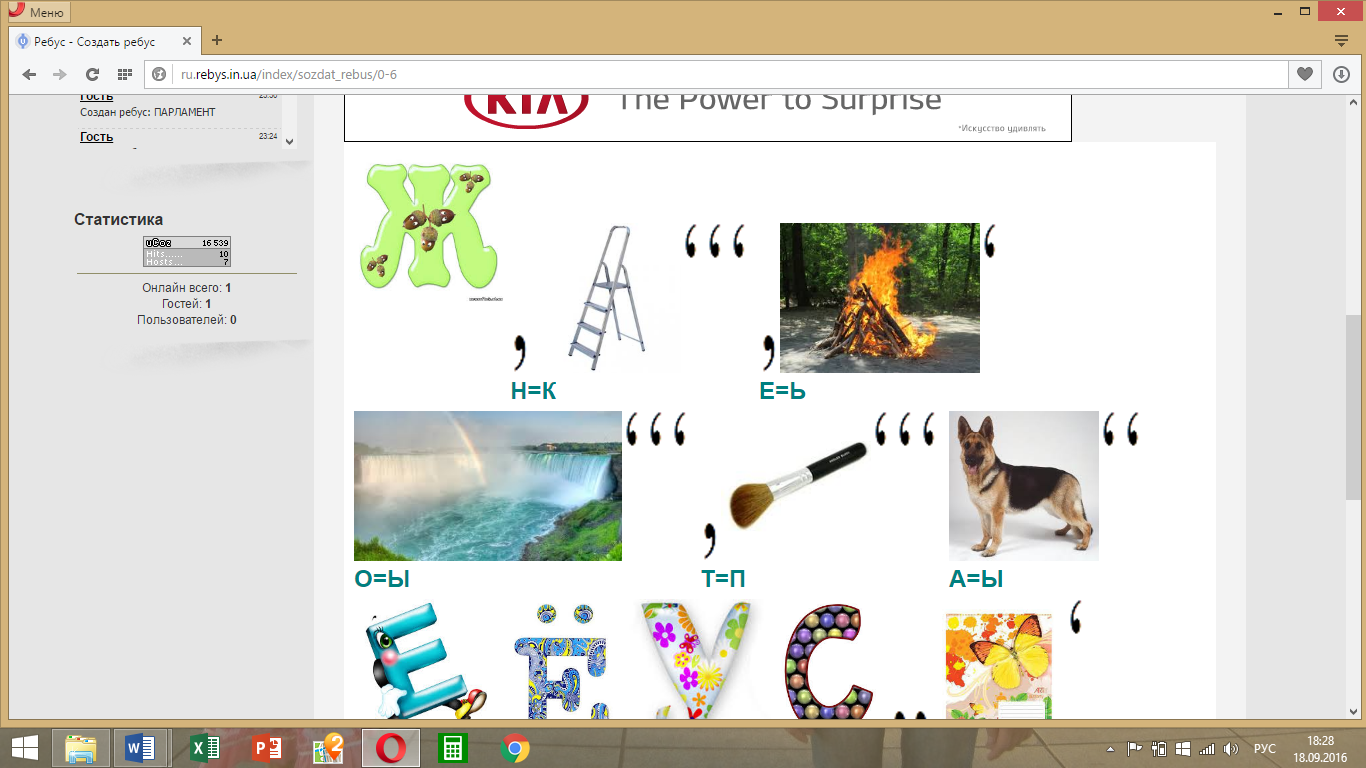 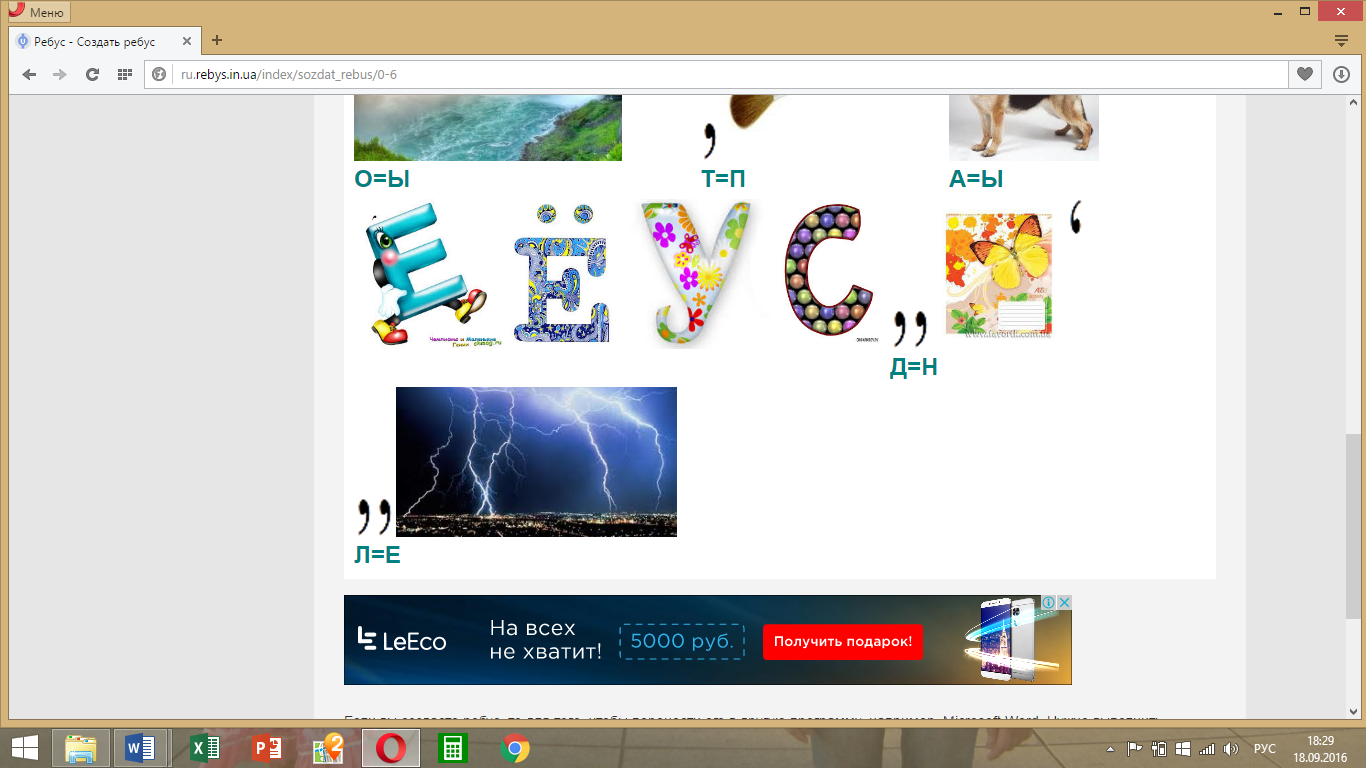 Решите ребус. Обсудите в парах и запишите ответы на вопросы, которые будут целями нашего занятия.Интерактивная лекция (передача и объяснение информации)На сегодняшний день каждая лекция должна быть интерактивной, т.е. новую информацию (новые знания) студенты должны добывать сами (чаще всего эта часть учебного занятия проходит в виде работы в малых группах, которые могут быть организованы по желанию, но чаще- по выбору преподавателя (преподаватель делит на группы по определенному признаку, не сообщая его студентам, а те, в свою очередь, сами должны понять какой признак их объединяет)).Изучение нового материала, проводится обучающимися самостоятельно, работая с текстами приложений и рабочими листами (рабочей тетрадью). Какие же здесь можно использовать активные методы? Восстановление деформированных определений, например, Органическая химия- ___________________________________________________________________________________________________________________________________(строение, наука, физические, и, изучающая состав, свойства органических веществ, химические) И много других методов и приемов.Проработка содержания темы (групповая работа обучающихся)1. Составление или решение кроссвордов, или филвордов2. Выполнение графических диктантовСогласны ли вы с утверждением (да - ∞, нет - ×)Почки человека поддерживают постоянство внутренней среды организма;В мочевой пузырь поступает первичная моча;Почки разделяют вещества, поступающие к ним;Чем больше воды поступает в организм, тем лучше для него.      1                      2                     3                    4         3. Творческие задания.Придумайте такую упаковку для хранения средства бытовой химии, которая бы исключала случайное её использование (следует учесть, что чаще всего отравления получают дети, которые не умеют читать).И многие другие.Подведение итогов (рефлексия, оценки за работу) Различные формы рефлексии учебной деятельности«Все в моих руках»Эмоциональная разрядка (разминки)Как элемент здоровьесбережения в рамках данной технологии проводятся различные разминки.Применение активных форм обучения предполагает большую отдачу физических сил. И хотя, благодаря смене деятельности, на занятии с применением активных методов усталости не ощущается, тем не менее, время от времени необходимо проводить небольшие разминки.Например, Физкультминутка «Каллиграф»  Необходимо написать свое имя головой в воздухе (это задание повышает работоспособность мозга). Физкультминутка «Альпинисты»Студенты закрывают глаза и стараются делать глубокие вдохи, прислушиваясь к голосу педагога.«Представьте себе, что вы альпинисты и отправляетесь в трудный поход. Перед вами высокие горы. Мы идем вверх все выше и выше, мы устали, дышать становится все труднее, а горы все круче. Становится холоднее, мы соединяем ладони и дуем на них, согревая дыханием. Вдруг, мы видим цветы. Срываем один из них, подносим к носу и медленно вдыхаем легкий, едва уловимый аромат.Вот последнее усилие- мы делаем глубокий вдох и преодолеваем последний отрезок. Мы на вершине горы. Воздух в горах чистый, сладкий, хочется парить, мы расправляем руки, точно крылья, и словно парим над облаками. Посмотрите, как прекрасен этот мир.»Студенты открывают глаза.Подводя итог всему выше сказанному, следует отметить, применение любой технологии, и в том числе технологии модерации, делает образовательный процесс более контролируемым, интересным, позволяет педагогу реализовать свое профессиональное мастерство и управляя процессами, происходящими на занятии и уверенно получать запланированные результаты (как и в любой научной деятельности).Возвращаясь к словам Жозефа Жубера, хотелось бы отметить, что, выбирая профессию педагога, мы обрекаем себя на постоянное обучение, на поиски своей технологии, которая будет является отражением личности педагога, и помнить, что наша работа - это постоянное стремление преподавать нешаблонно и постоянный поиск новых путей повышения качества обучения и воспитания, но при этом, постараться, не растерять то лучшее, что было уже наработано. А сделать это можно, как и отражено в эпиграфе, можно только в процессе самообразования педагогов. 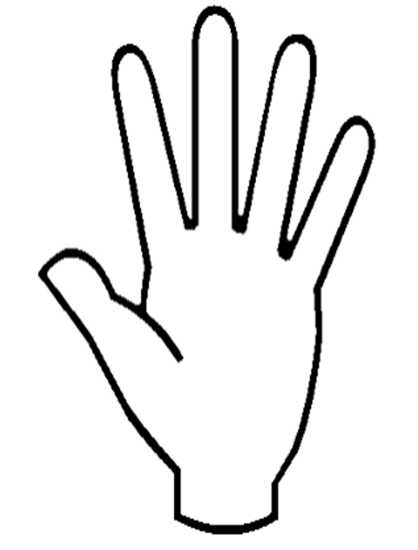 Внутри каждого пальца письменно зафиксируйте оценку собственно деятельности на занятии:Большой палец- «самым главным сегодня на занятии было…»Указательный палец- «практическая значимость сведений»Средний палец- «наибольшую активность мне удалось проявить, когда …»Безымянный палец- «мое настроение на занятии»5. Мизинец- «осталось непонятным»